Video over verschillende type nokken: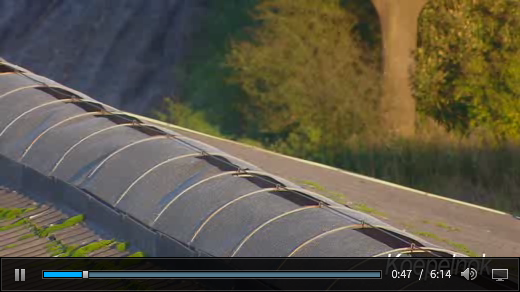 